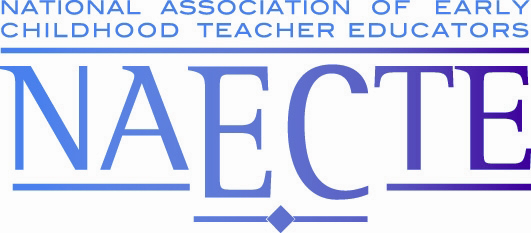 NAECTE 2022 AWARDSNovember 16, 2022The Awards Ceremony program was prepared by NAECTE Foundation President, Dr. Kelly Baker & Secretary, Dr. Eun Kyeong Cho.Outstanding Early Childhood Teacher Educator AwardOutstanding Dissertation Award Outstanding Dissertation Award Pamela Evanshen, Ed.D.East Tennessee State University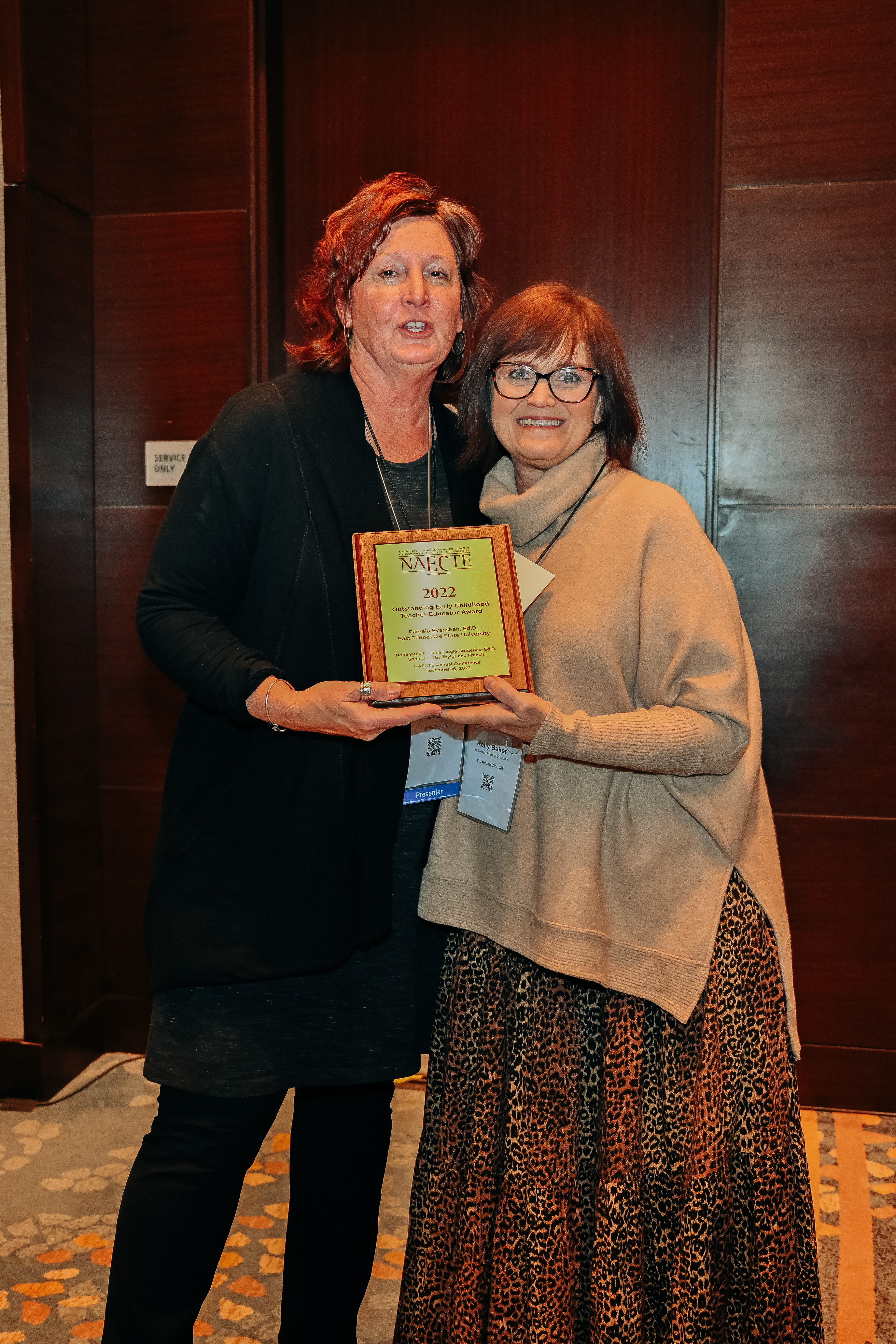 Nominated by Jane Tingle Broderick, Ed. D.Sponsored by Taylor & FrancisDavid Barry, Ph.D.West Chester University of Pennsylvania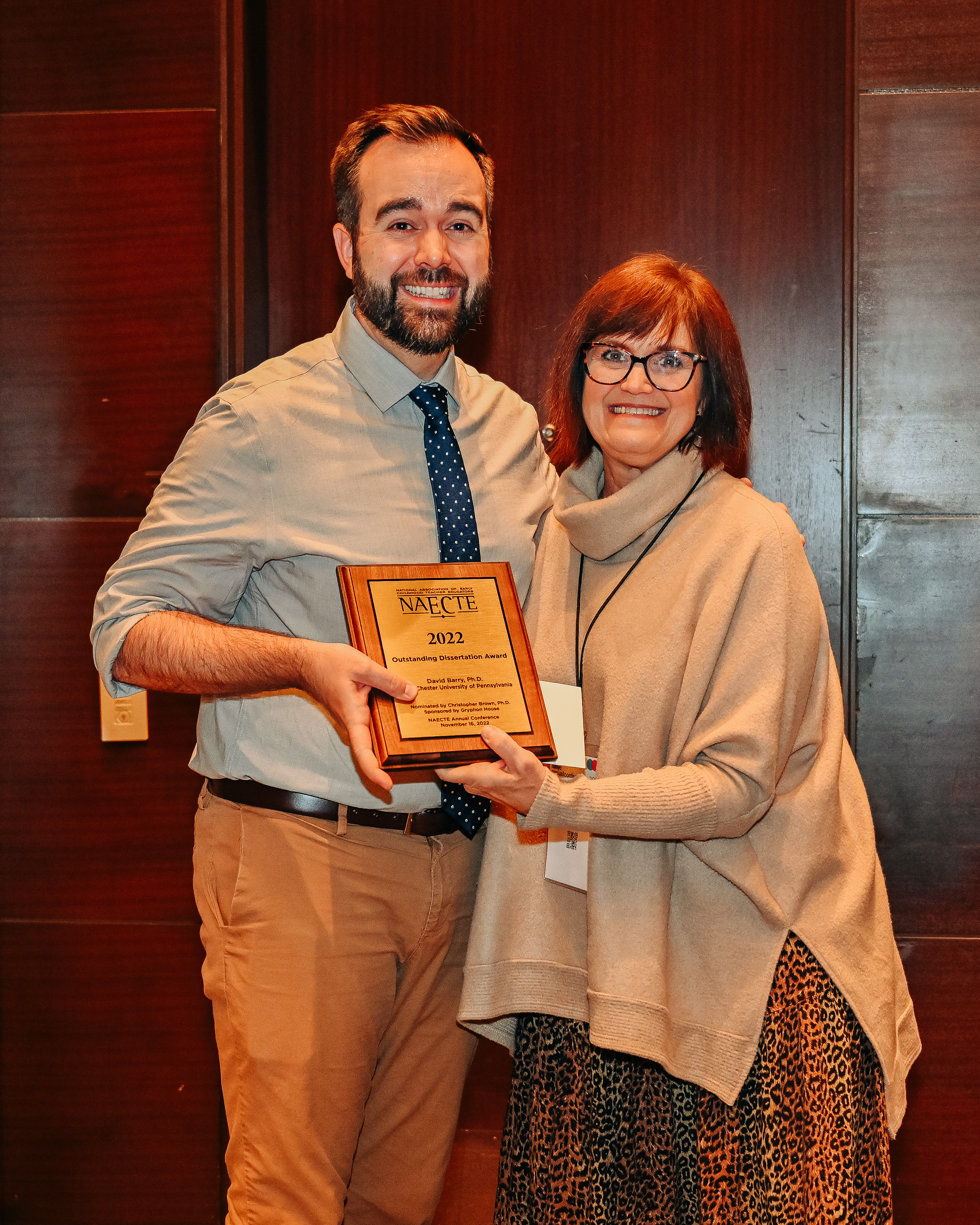 Nominated by Christopher Brown, Ph.D.Sponsored by Gryphon HouseDavid Barry, Ph.D.West Chester University of PennsylvaniaNominated by Christopher Brown, Ph.D.Sponsored by Gryphon HouseEarly Career Research GrantEstablished Career Research GrantEstablished Career Research GrantNarges Sareh, Ph.D.Northwest Missouri State University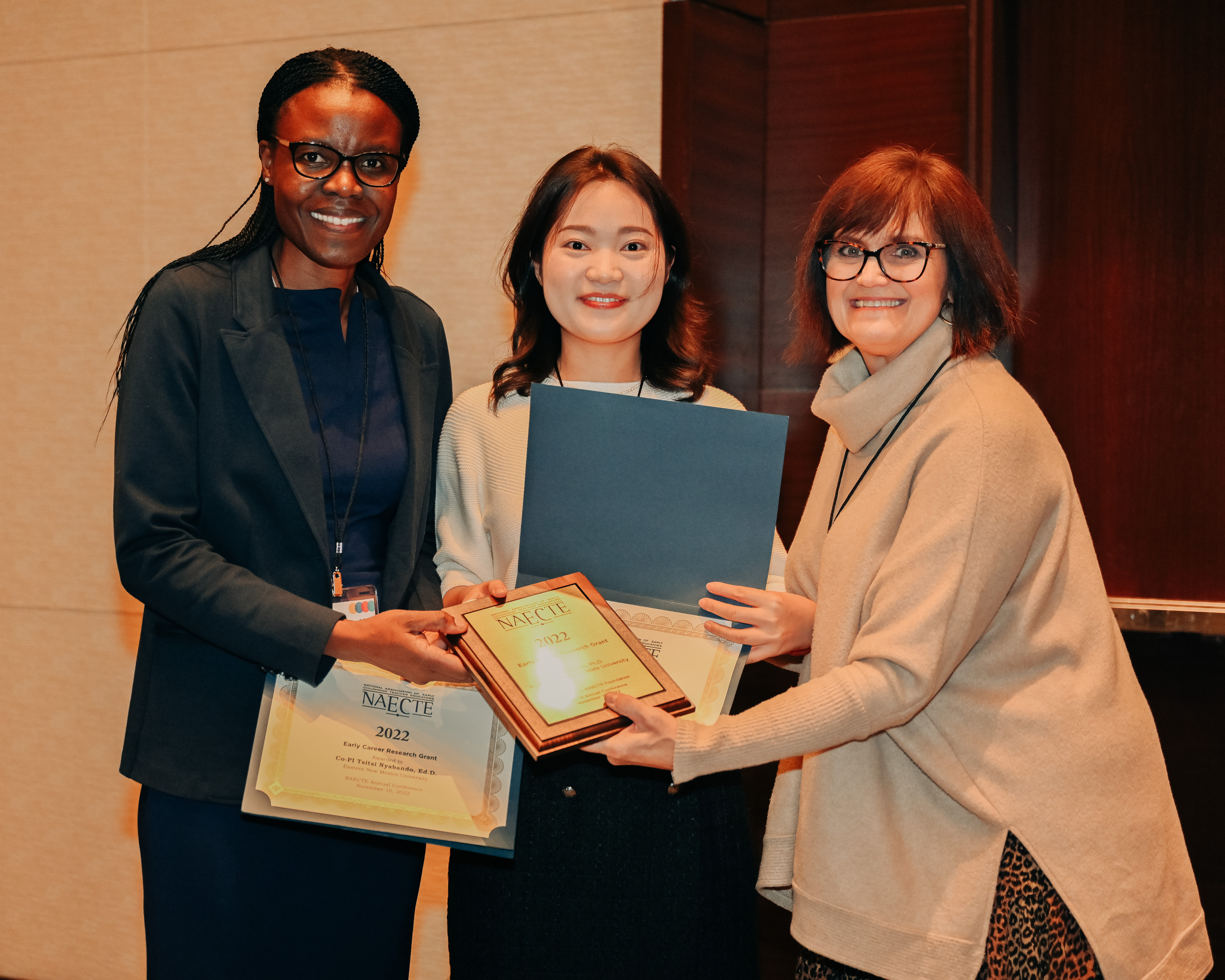 Sponsored by NAECTE Foundation Allison Wilson, Ph.D.University of Montana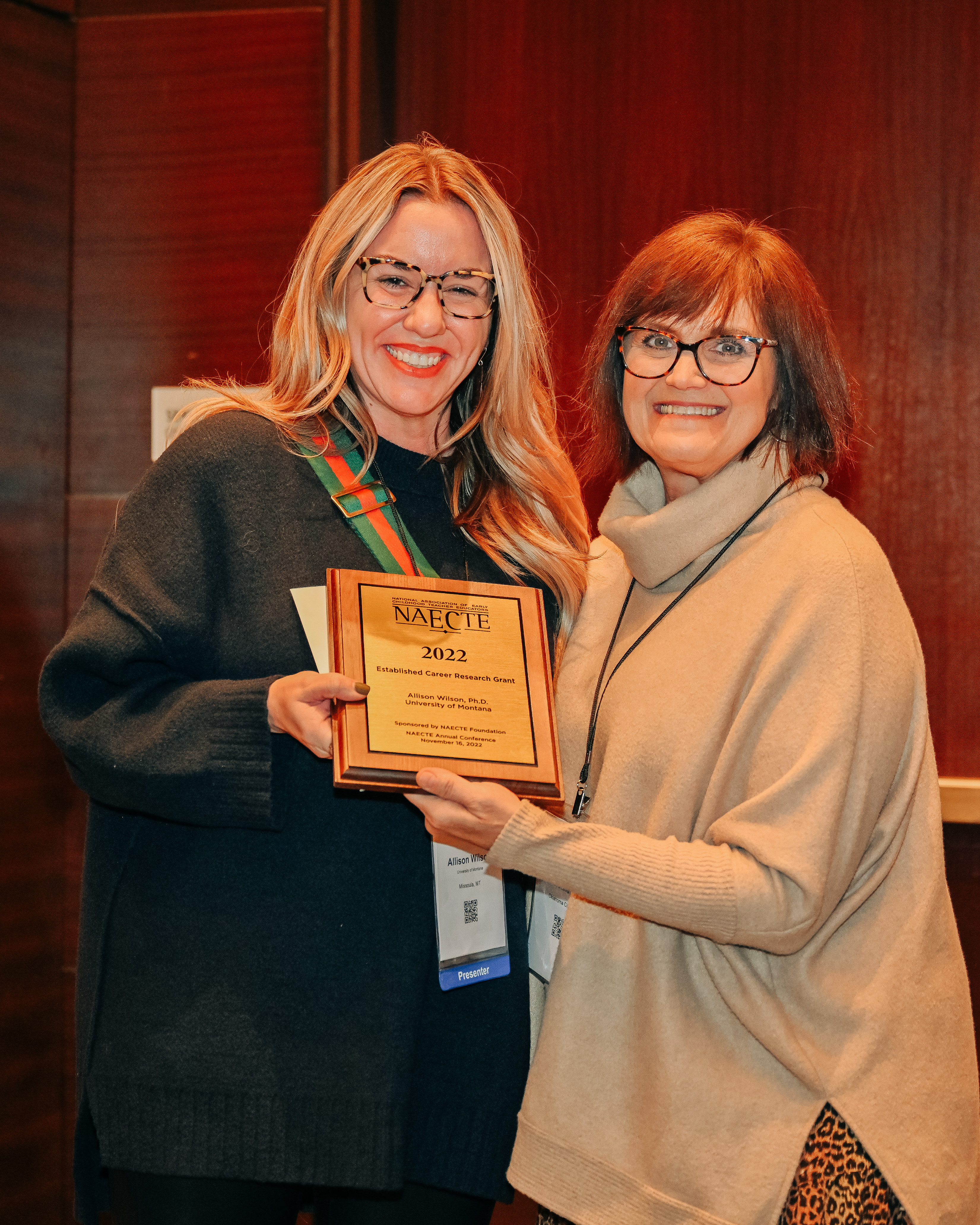 Sponsored by NAECTE FoundationAllison Wilson, Ph.D.University of MontanaSponsored by NAECTE FoundationDoctoral ScholarshipStudent Travel GrantsStudent Travel GrantsKatherine Madison, Ed.D. CandidateEast Tennessee State UniversitySponsored by NAECTE FoundationChelsea McClure, Towson UniversityOlufunke Olaleye, Widener UniversityKehinde Helen Orimaye, East Tennessee State University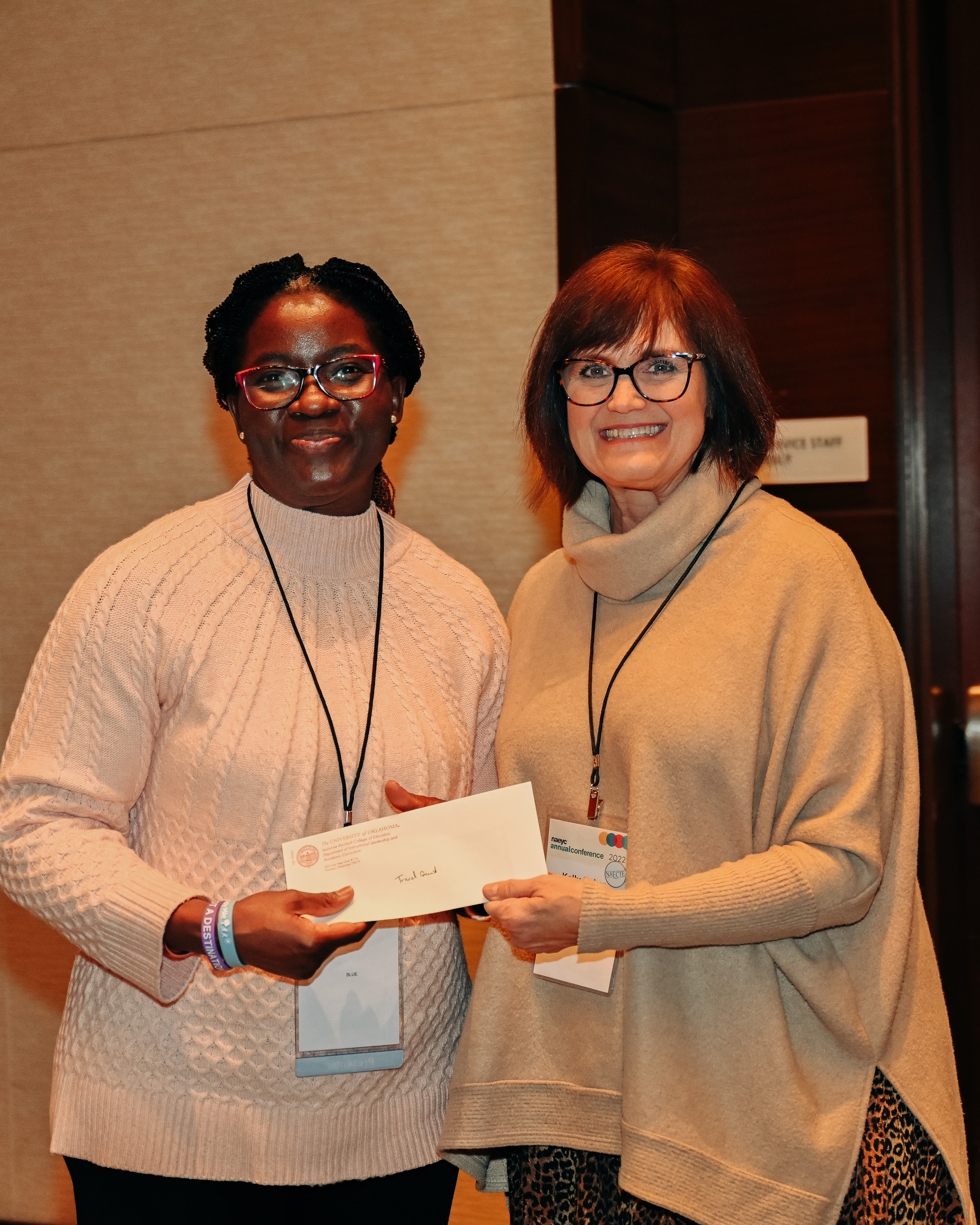 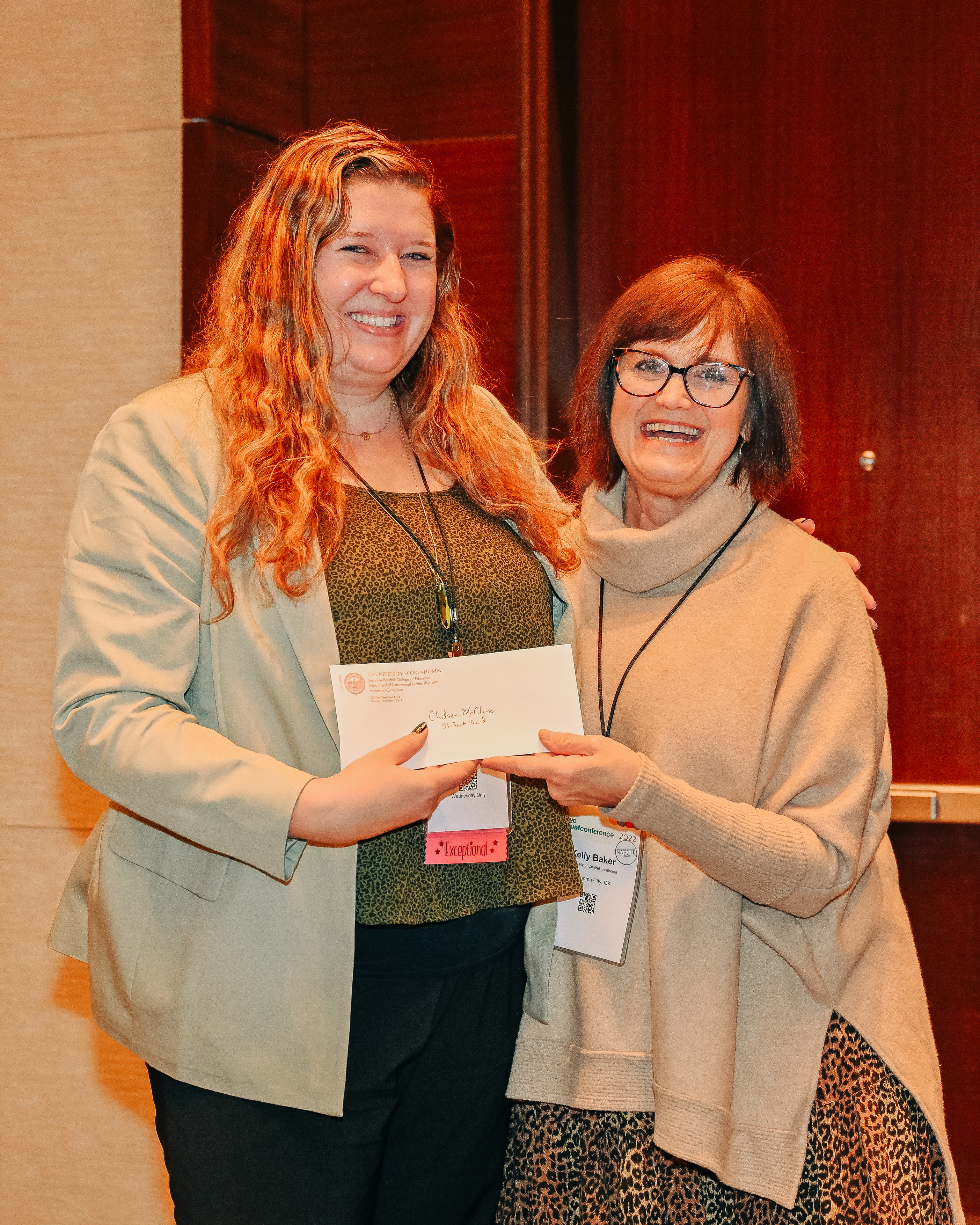 Sponsored by Taylor & Francis andNAECTE FoundationChelsea McClure, Towson UniversityOlufunke Olaleye, Widener UniversityKehinde Helen Orimaye, East Tennessee State UniversitySponsored by Taylor & Francis andNAECTE FoundationJournal of Early Childhood Teacher EducationOutstanding Journal Article of the Year Award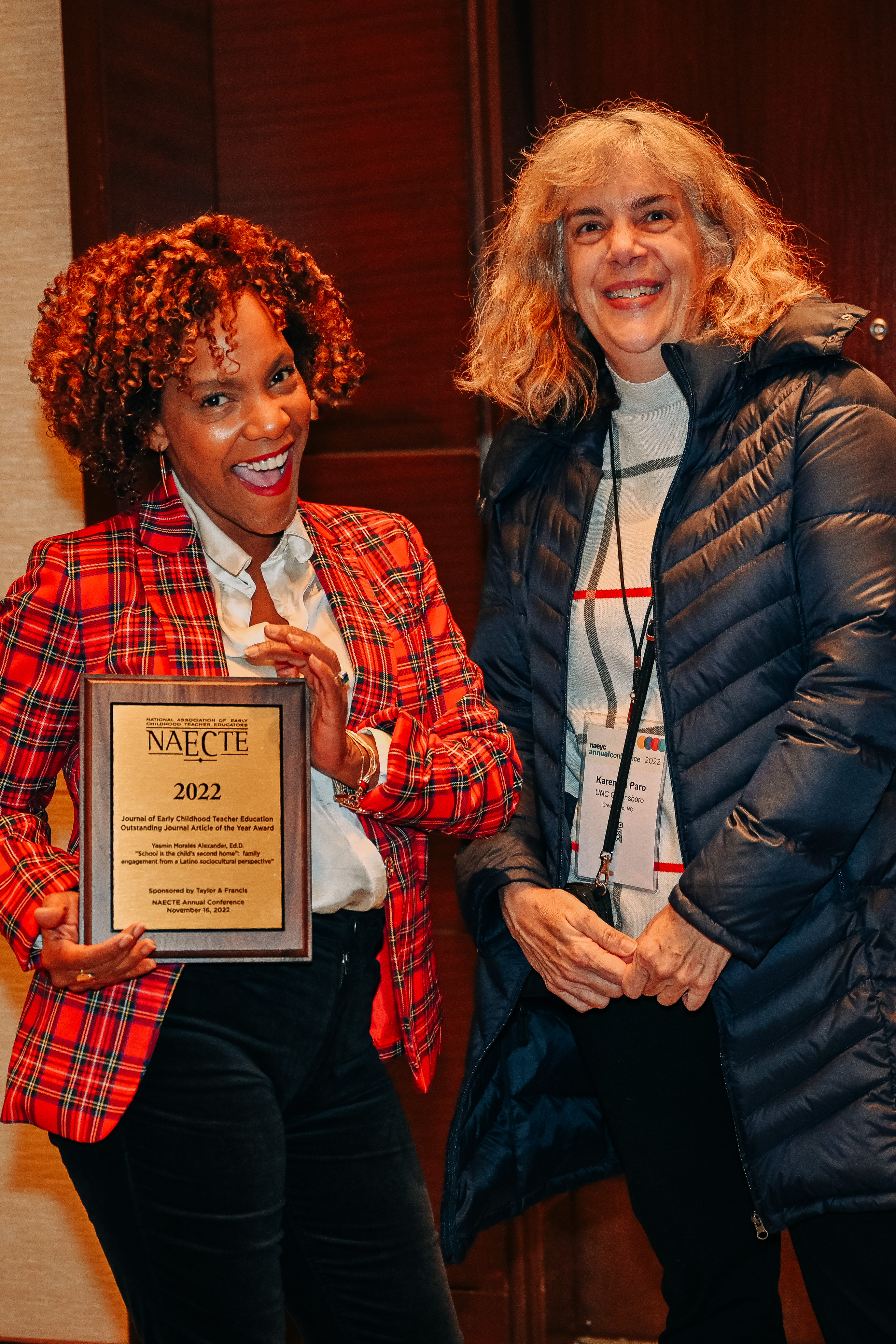 “School is the child’s second home”: Family engagement from a Latino sociocultural perspective”Yasmin Morales Alexander, Ed.D.Sponsored by Taylor & FrancisJournal of Early Childhood Teacher EducationOutstanding Journal Article of the Year Award“School is the child’s second home”: Family engagement from a Latino sociocultural perspective”Yasmin Morales Alexander, Ed.D.Sponsored by Taylor & FrancisJournal of Early Childhood Teacher EducationOutstanding Journal Article of the Year Award“School is the child’s second home”: Family engagement from a Latino sociocultural perspective”Yasmin Morales Alexander, Ed.D.Sponsored by Taylor & Francis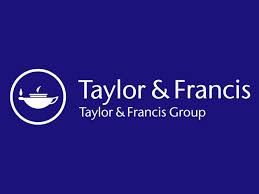 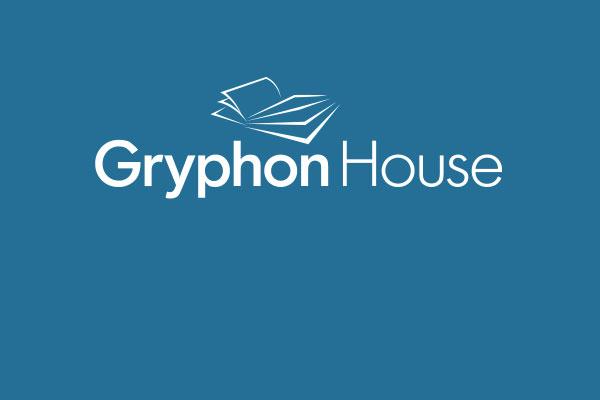 Thank you!A special thank you to Reagan Rodriguez with Taylor & Francis, and Jennifer Lewis with Gryphon House for coordinating with the publishers to sponsor the awards and honoraria for the distinguished recipients.Thank you to the award committee members and reviewers for their time and commitment to the selection process: Amber Beisly, Erin Casey, Jennifer Chen, Lea Ann Christenson, E. K. Cho, Jeanne Galbraith, Melissa Jozwiak, and Zeynep Isik-Ercan.NAECTE Grants and Awards:Please consider submitting nominations/applications for the following 2023 NAECTE Grants and Awards:      NAECTE Foundation 2023 Summer Research Grants (new this year):•          Doctoral Student Research Grant•          Early Childhood Teacher Educator Research Grant              NAECTE Fall 2023 Sponsored Grants and Awards•          Outstanding Early Childhood Teacher Educator•          Outstanding Early Childhood Practitioner•          Outstanding Dissertation•          Student Travel Grants (2)    NAECTE Foundation Fall 2023 Grants and Awards•          Doctoral Scholarship•          Advocacy Award•          Early Career Research Grant•          Established Career Research Grant    Journal of Early Childhood Teacher Education 2023 Award•          Outstanding Journal Article of the Year AwardSee http://naecte.org/about/naecte-foundation/ for award criteria and nominating instructions. Inquiries regarding awards and nominations can be directed to Kelly Baker and Jennifer Chen at kbaker12@uco.edu and jchen@kean.edu. 